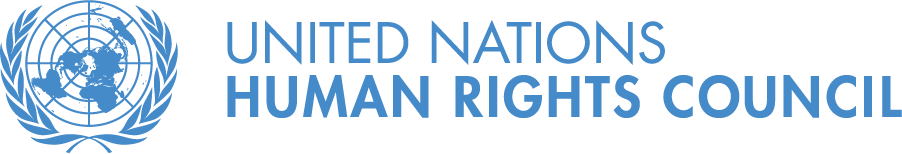 Call for applications 
for 
an independent United Nations expert of the Human Rights Council, 
with extensive professional experience in human rights One unremunerated United Nations expert position established by the Human Rights Council is expected to be filled at the Council’s 42nd session (9 - 27 September 2019). The appointment will be made at the end of that session provided that the mandate itself is renewed by the Human Rights Council. Individuals seeking appointment should have extensive and internationally recognized professional experience and expertise in the field of human rights with an emphasis on the particular human rights issue to which the position relates. The “special procedures” of the Human Rights Council (HRC) are independent human rights experts with mandates to report and advise on human rights from a thematic or country-specific perspective. These experts report to the Human Rights Council – the main United Nations intergovernmental body dealing with human rights. Experts serve in their independent and personal capacity. Their specific functions are defined in the HRC resolutions creating or extending their mandate. The work involves substantial time commitment, approximately three months per year, and includes examining, monitoring, advising and publicly reporting on either specific country situations (country mandates) or on thematic issues in all parts of the world (thematic mandates). Activities of special procedures also include undertaking country visits, acting on individual cases, conducting studies and engagement in general advocacy activities. All mandate holders report annually to the HRC and most mandate holders also report to the General Assembly. Appointed experts are not United Nations staff members, they are not based in the United Nations offices in Geneva or another United Nations location and they do not receive any salary or other financial compensation except for allowances when they travel officially. The Office of the United Nations High Commissioner for Human Rights provides support to the mandate holders.Appointment to be made at the 42nd session of the Human Rights Council 
(9 - 27 September 2019)Independent Expert on the situation of human rights 
in the Central African Republic
[Human Rights Council resolution 39/19]Extended deadline for receipt of applications: 
1 July 2019 (8 a.m. Greenwich Mean Time)Apply online at https://www.ohchr.org/EN/HRBodies/HRC/SP/Pages/HRC42.aspx General information about the application and selection process at https://www.ohchr.org/EN/HRBodies/HRC/SP/Pages/Nominations.aspx Frequently asked questions at https://www.ohchr.org/EN/HRBodies/HRC/SP/Pages/BasicInformationSelectionIndependentExperts.aspxFor queries about the application and selection process, email: hrcspecialprocedures@ohchr.org